Голубцова Наталья Борисовна									ВоспитательМАДОУ ДС № 68 «Ромашка»Конспект занятия по образовательной области «Познавательное  развитие»Возрастная группа: группа общеразвивающей направленности для детей 6-го года жизни.Тема: «Для чего нужны деньги?»Цель: Закрепить первоначальные представления о деньгах.  Содействие финансовому просвещению и воспитанию детей дошкольного возраста, активизация имеющихся у детей знаний финансовой грамотности.Задачи:Обучающие:- дать знания детям о бумажных деньгах, монетах, помочь детям осознать роль денег в жизни людей;-формировать разумное отношение к расходованию денег;- формировать первоначальные представления о жизненно важных потребностях человека, о семейном бюджете, о расходах и доходах семьи, о различных способах сбережений и экономии бюджета семьи;Развивающие:- развивать экономическое мышление;- способствовать развитию умения детей пользоваться деньгами;- продолжить обогащение словаря детей новыми словами и понятиями;- развивать речь, внимание, мыслительные операции.Воспитывающие:-воспитывать социально-нравственные качества: бережливость, смекалку, трудолюбие, желание учиться.Ожидаемые результаты:Знать первоначальные понятия основ финансовой грамотности.Уметь определить жизненно важные потребности человека и объяснить, что деньги нужно уметь расходовать разумно.Уметь объяснять, для чего нужны деньги и какую роль в жизни человека они играют.Употреблять в играх, занятиях, общении знакомые понятия основ финансовой грамотности.Уметь складывать из бумаги методом оригами «Кошелёк»Способы организации детей: полукругом на ковре, стоя, сидя за столами.Оборудование: Музыкальное сопровождение. Мультимедийная презентация и оборудование для ее показа. Набор предметов: глиняный кувшин, камни, зерна пшеницы, кофе, фрукты. ». Макеты денег (монеты и банкноты). Программное обеспечение Алма «Финансовая грамотность». Дидактические карточки для игры «Объяснялки». Мяч для дидактической игры.  Для изготовления кошелька: цветная двусторонняя бумага, белая бумага,  клей – карандаш, ножницы, фломастеры.Интеграция образовательных областей: Словарная работа: Деньги, обмен, монета, банкнота, семейный бюджет, доход, расход, потребности . Предшествующая работа: чтение  сказки Г.Цыферова «Паровозик из Ромашково», чтение и обсуждение авторских сказок, в которых идет речь о деньгах: «Муха-цокотуха» К.И. Чуковского, «Приключение Буратино» А.Н. Толстого, «Серебряная монетка» Г-Х Андерсена; решение логических задач, экономических задач по математике; отгадывание загадок ; сюжетно-ролевые игры «Кафе», «Парикмахерская», «Магазин», «Аптека»; дидактические игры: «Скажи наоборот», " Финансовый эрудит", «МУЛЬТИ-ПУЛЬТИ» , «Найди лишнее»Методические приёмы: Игровое упражнение на эмоциональное сближение «Давайте поздороваемся»Игровая мотивация    «Паровозик из Ромашково». Загадка о деньгахРассматривание денег. Беседа о деньгах.Видео «История денег». (Программное обеспечение Алма «Финансовая грамотность») Физминутка «Будем денежки считать»Дидактическая игра «Дополни».     7   Дидактическая игра  «Объяснялки»
8   Дидактическая игра «Продолжи предложение».Дидактическая игра «Доход- расход».Конструированию из бумаги «Кошелек» . (Оригами)11 Итог занятия, рефлексияХод НОД:I.ВВОДНАЯ ЧАСТЬ1.Игровое упражнение на эмоциональное сближение «Давайте поздороваемся»Дети  становятся в кругВоспитатель: - Станем рядышком, по кругу,Скажем «Здравствуйте!» друг другу.Нам здороваться не лень:Всем «Привет!» и «Добрый день!»;Если каждый улыбнётся-Утро доброе начнётся.-ДОБРОЕ УТРО!!!2. Сюжет, игровая мотивация «Паровозик из Ромашково»СЛАЙД  Звучит музыка: на слайде появляется паровозик  из Ромашково.Воспитатель: Ребята, кто это?Дети: Паровозик  из РомашковоВоспитатель: Правильно, ребята. Я предлагаю вам сегодня отправиться в необычное путешествие по нашей группе и поможет нам в этом наш друг – паровозик из Ромашково. Мы встретим на нашем пути много необычных и новых предметов. Вы готовы? Тогда отправляемся в путь. (Звучит музыка. Воспитатель вместе с детьми, становятся за паровозом изображая вагончики и отправляется в путешествие, находят предметы в разных местах группы (глиняный кувшин, камни, зерна пшеницы, кофе, фрукты).Воспитатель: Ребята, вот и последняя остановка. Посмотрите, сколько разных предметов мы привезли с собой. (Дети перечисляют предметы)Воспитатель: Скажите, а для чего нам нужны все эти вещи? (Детям предложить высказать мнение, почему же мы нашли эти предметы.  Фрукты, хлеб - чтобы есть; камни- строить дом и т. д.) Воспитатель: Дети, а где можно взять все эти вещи? (в магазине)Воспитатель: Правильно, в магазине. Но просто так, ту или иную вещь вам не отдадут.  Вы можете рассмотреть, потрогать предмет, даже одеть- помереть платье или кофту, выбрать игрушку, но забрать домой не сможете. Потому что за то, что находится в магазине нужно платить, расплачиваться.Воспитатель: А чем расплачиваются за конфеты, игрушки, еду, красивые платьица и рубашки? Послушайте загадку:В кошелёк мы их кладём,с ними в магазин идём. Что это?Дети: ДеньгиВоспитатель: Правильно расплачиваться нужно деньгами. Сегодня мы с вами поговорим о том, для чего нужны деньги.II. ОСНОВНАЯ ЧАСТЬ.     Рассматривание денег. Беседа о деньгах.Воспитатель: Давайте посмотрим, какие бывают деньги (показ бумажных денег и монет). Ребята, а для чего нужны деньги?Дети:-деньги нужны для покупки продуктов питания;-деньги нужны для оплаты коммунальных услуг;-деньги нужны для оплаты развлечений;-деньги нужны для покупки одежды;-деньги нужны для оплаты проезда в транспорте;-деньги нужны для покупки подарков.Воспитатель: Правильно, деньги нужны в современном мире, без них прожить невозможно.Воспитатель: Как вы думаете, всегда ли существовали деньги? (нет).
А как же люди совершали покупки в то время, когда денег не было? Как люди обходились без денег? Ответы детей.      Сейчас мы с вами отправимся в путешествие во времени и узнаем историю происхождения денег.Видео «История денег». (Программное обеспечение Алма «Финансовая грамотность») Воспитатель запускает программное обеспечение алма финансовая грамотность и запускает обучающее видео «История денег»Воспитатель: Давным-давно, миллионы лет назад, на заре становления человеческой цивилизации, когда мужчина ходил охотиться на мамонта, а женщина ждала его в пещере у очага, денег не было. Постепенно человек научился обрабатывать землю, выращивать различные съедобные вершки и корешки, делать посуду и предметы домашнего обихода, шить одежду. И у одного отлично получалось лепить глиняные горшки, но никак не получалось поймать зайца, а у другого – наоборот. И пришла людям в голову мысль: можно меняться продуктами своего труда. Я тебе – зайца, а ты мне – большой горшок для варки похлёбки.  Но это было неудобно. Ведь, если мне нужна, например, шкура — сколько яиц я должна за нее отдать? 5, 10 или 100? Хозяин шкуры хочет больше, а я хочу меньше. Кто прав? Вот так спорили каждый раз. Даже ругались. И пришли к выводу, что нужны деньги. У одних народов деньгами сначала были животные — у кого больше овец, коров, коз, тот и богаче. Другие стали расплачиваться шкурками зверьков (белок, зайцев, кротов, куниц). Те, кто жили около моря, расплачивались жемчужинами или ракушками. И только в десятом веке появились металлические деньги.Физминутка «Будем денежки считать»Один, два, три, четыре, пять (шагаем на месте)
Будем денежки считать. (сжимаем и разжимаем пальцы рук)
Один и два оплатим дом, (пальцы в кулак, отгибаем мизинец и безымянный)
Дом, в котором мы живём.
Третья монетка – одежду купить, (отгибаем средний палец)
На четвёртую монетку купим есть и пить (отгибаем указательный палец)
Ну а пятую пока ( шевелим большим пальцем)
Спрячем на донышке кошелька! (спрятать большой палец в кулак согнув все пальцы)Дидактическая игра «Дополни».     Мультимедийная презентация Воспитатель: Ребята, сейчас мы с вами поиграем в игру, которая называется «Дополни». Я называю признак монеты, а вы называете противоположный признак банкноты и наоборот. Монета круглая, а банкнота…Банкнота бумажная, а монета…Монета звенит, а банкнота…Монета металлическая, а банкнота…Дидактическая игра  «Объяснялки»
Дети выбирают картинку, которая соответствует выражению и  объясняют свой выбор.
Сорить деньгами ...... тратить много денег бездумно
Чемодан денег ...... иметь много денег
Деньги не пахнут ...... можно заработать любым трудом
Денежка к денежке ...... накопить небольшую сумму
Деньги, как птицы,
то улетают, то прилетают ...... сегодня есть деньги, а завтра их нет, все потратили
Деньги куры не клюют ...... много денег
Купаться в деньгах ...... много денег8 Дидактическая игра «Продолжи предложение».Воспитатель: Ребята, всё ли можно купить за деньги или нет?Дети: Нет.Детям предлагается продолжить фразы «За деньги можно купить…» и «За деньги нельзя купить…». Воспитатель бросает мяч ребёнку и произносит одну из фраз, ребёнок дополняет9 Дидактическая игра «Доход- расход».Воспитатель: Ребята, а откуда берутся деньги в семье?Дети:-мама и папа ходят на работу и им платят заработную плату;Воспитатель: Ребята, скажите, что такое семейный бюджет?Семейный бюджет - это подсчёт доходов и расходов.Доход - это деньги или материальные ценности, полученные в результате работы.Расход- это деньги или материальные ценности, затраченные на оплату услуг и на покупку вещей.Воспитатель: А сейчас, ребята, я предлагаю вам поиграть.Игра называется «Доход- расход».Если ситуация, которую я вам назову означает доход, то вы будете хлопать в ладоши, если – расход, то вы будете топать.-Покупка хлеба в магазине;-оплата коммунальных услуг;-папа получил премию;-дедушка выиграл лотерею;-поездка на море;-ремонт квартиры;-бабушка получила пенсию;-покупка игрушек;-мама получила заработную плату.Воспитатель: Ребята, деньги нужно тратить в первую очередь на жизненно важные потребности. Скажите, что такое жизненно важные потребности?Дети: Жизненно важные потребности - это то, без чего человек не может жить.Воспитатель: Назовите жизненно важные потребности человека?Дети: Пища, солнце, воздух, вода, жильё, одежда. Конструированию из бумаги «Кошелек» . Объяснение выполнения работы детьми.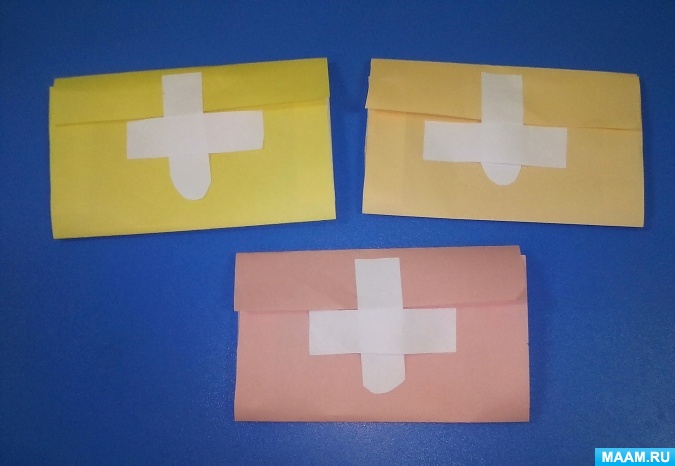 -Дети садятся за столы.Мы  будем изготавливать кошелёк из бумаги. (Оригами)Показ воспитателя.- Для изготовления кошелька берем лист двусторонней цветной бумаги размером А-5 и сгибаем, оставляя место для клапана.- Отгибаем сам клапан вниз, хорошо проглаживая все линии сгиба.- Приступаем к изготовлению боковинок-гармошек кошелька. Для этого нам понадобится лист белой бумаги размером также А-5. Делим белый лист на 3 части, разрезаем по линиям сгиба.- У нас получилось три прямоугольника. Из двух частей делаем две гармошки.- Гармошки вставляем в центральную часть заготовки кошелька с боков и приклеиваем.- Приступаем к изготовлению застежки.- Берем третий широкий прямоугольник белой бумаги и вырезаем из него две одинаковых полоски. У одной полоски срезаем 2 уголка, приклеиваем ее на середину клапана кошелька.- Другую полоску приклеиваем на сам кошелек, намазывая клеем только кончики полоски. Получилась застежка.- Украшаем кошелек по своему вкусу.- Кошельки готовы.Выполнение работы детьми.Воспитатель обращает внимание на посадку за столом.III.ЗАКЛЮЧИТЕЛЬНАЯ ЧАСТЬ. 11 Итог занятия, рефлексияВоспитатель: - О чем мы сегодня говорили?- Какие бывают деньги? 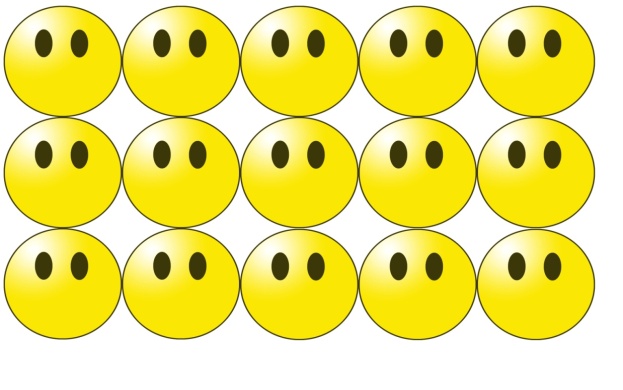 - Чем отличается монета от банкноты?- Для чего нужны деньги?- Все ли можно купить за деньги?Упр «Всё в твоих руках» . Если вы считаете, что у вас сегодня все получилось и вам было интересно, нарисуйте Улыбку. Литература и интернет ресурсы:Методическое пособие АЛМА «Финансовая грамотность» - Санкт-ПетербургПоварницина Г.П., Киселёва Ю.А. Финансовая грамотность дошкольника. Программа кружка. Издательство «Учитель»-Волгоград -186 с. Смоленцева, А.А. Знакомим дошкольника с азами экономики с помощью сказок: Практическое пособие.-М.:АРКТИ, 2006.-88с.  Формирование основ финансовой грамотности у детей дошкольного возраста. Сценарии образовательных событий и занятий для детей и их родителей в ДОО. Сборник методических разработок / Сост. О.А. Блохина, О.В. Терешева – Калининград: КОИРО, 2017Шатова, А.Д. Экономика для взрослых и детей. Сборник.- М.:ЛИНКА-ПРЕСС, 1999.-240с..Шатова, А.Д. Экономическое воспитание дошкольников. Учебно-методическое пособие. М.: Педагогическое общество России, 2005.-256с.Образовательные областиСодержаниеСоциально-коммуникативное развитиеИгровое упражнение на эмоциональное сближение «Давайте поздороваемся», игровая мотивация «Паровозик из Ромашково», Познавательное развитиеВидео «История денег». Речевое развитиеЗагадка о деньгах, беседа о деньгах, беседа «Для чего нужны деньги», дидактическая игра  «Объяснялки», дидактическая игра «Дополни», дидактическая игра «Продолжи предложение».Двигательное развитиеФизкультминутка «Будем денежки считать» Художественно-эстетическое развитиеКонструированию из бумаги «Кошелек» . (Оригами)